TISZAVASVÁRI VÁROS ÖNKORMÁNYZATAKÉPVISELŐ-TESTÜLETE87/2024. (III.28.) Kt. számúhatározataA Kornisné Központ által biztosított szociális ellátások szolgáltatási önköltségeirőlTiszavasvári Város Önkormányzata Képviselő-testülete a szociális igazgatásról és szociális ellátásokról szóló 1993. évi III. tv. 115. § alapján az alábbi határozatot hozza:Elfogadja a Kornisné Liptay Elza Szociális és Gyermekjóléti Központ intézményvezetője által megállapított, a szociális ellátások térítési díjai alapját képező szolgáltatási önköltséget a házi segítségnyújtásra vonatkozóan 3048Ft/gondozási órában.Elfogadja a Kornisné Liptay Elza Szociális és Gyermekjóléti Központ intézményvezetője által megállapított, a szociális ellátások térítési díjai alapját képező szolgáltatási önköltséget az idősek nappali ellátásra vonatkozóan 2754 Ft/ellátási napban.Elfogadja a Kornisné Liptay Elza Szociális és Gyermekjóléti Központ intézményvezetője által megállapított, a szociális ellátások térítési díjai alapját képező szolgáltatási önköltséget a jelzőrendszeres házi segítségnyújtás ellátásra vonatkozóan 3320 Ft/készülék/hó összegben. Elfogadja a Kornisné Liptay Elza Szociális és Gyermekjóléti Központ intézményvezetője által megállapított, a szociális ellátások térítési díjai alapját képező szolgáltatási önköltséget a támogató szolgáltatásra vonatkozóan 468 Ft/szállítási km összegben, és 2610 Ft/feladategység összegekben. Elfogadja a Kornisné Liptay Elza Szociális és Gyermekjóléti Központ intézményvezetője által megállapított, a szociális ellátások térítési díjai alapját képező szolgáltatási önköltséget a szociális étkeztetésre vonatkozóan 1752 Ft/adag összegben. Elfogadja a Kornisné Liptay Elza Szociális és Gyermekjóléti Központ intézményvezetője által megállapított, a szociális ellátások térítési díjai alapját képező szolgáltatási önköltséget a tanyagondnoki szolgáltatásra vonatkozóan 256 Ft/km összegben. Felkéri a polgármestert, hogy a döntésről tájékoztassa az intézményvezetőt.Határidő: 2024. március 31.				Felelős: Szőke Zoltán polgármester                      Szőke Zoltán                                                 Dr. Kórik Zsuzsanna                      polgármester                                                            jegyző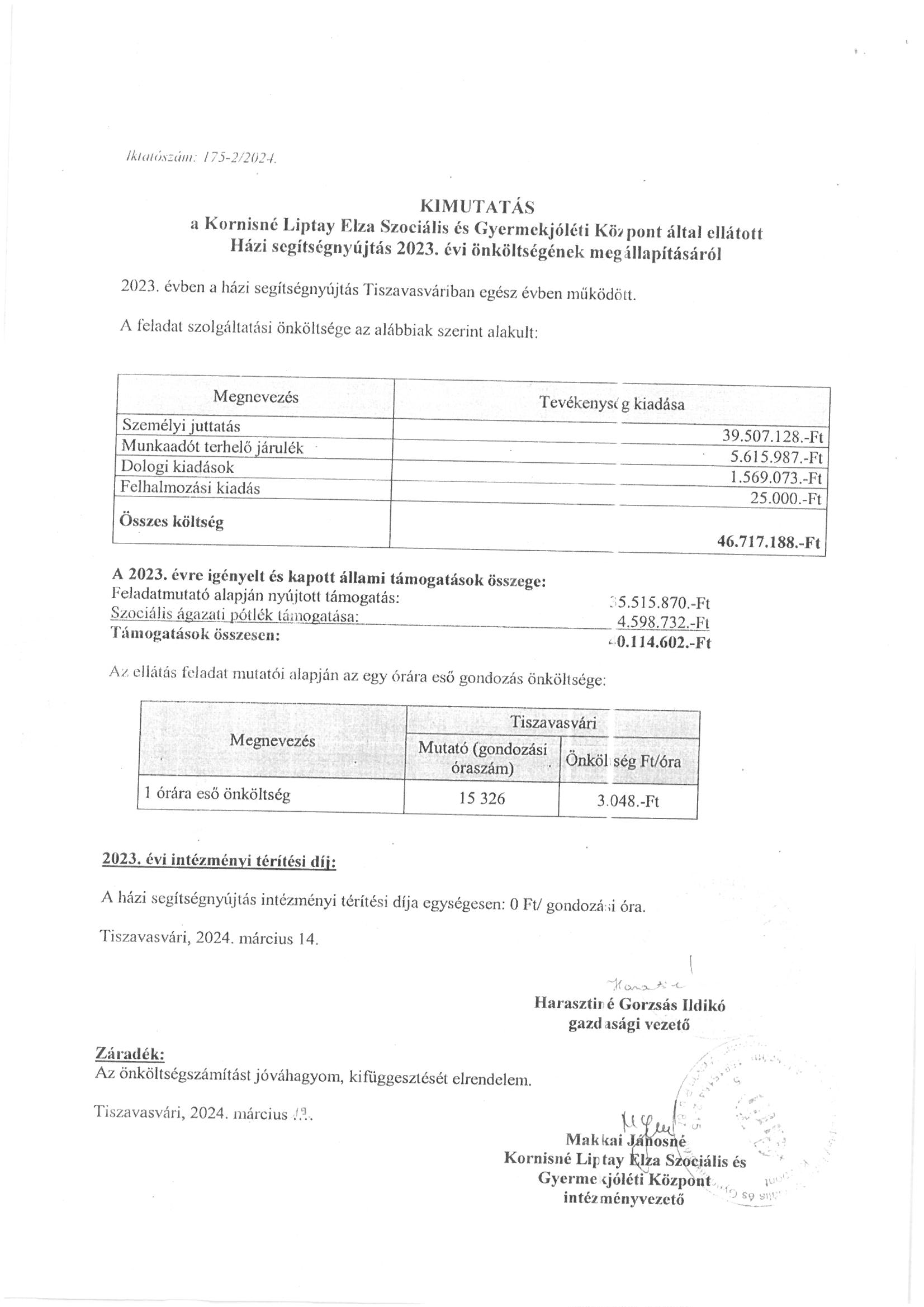 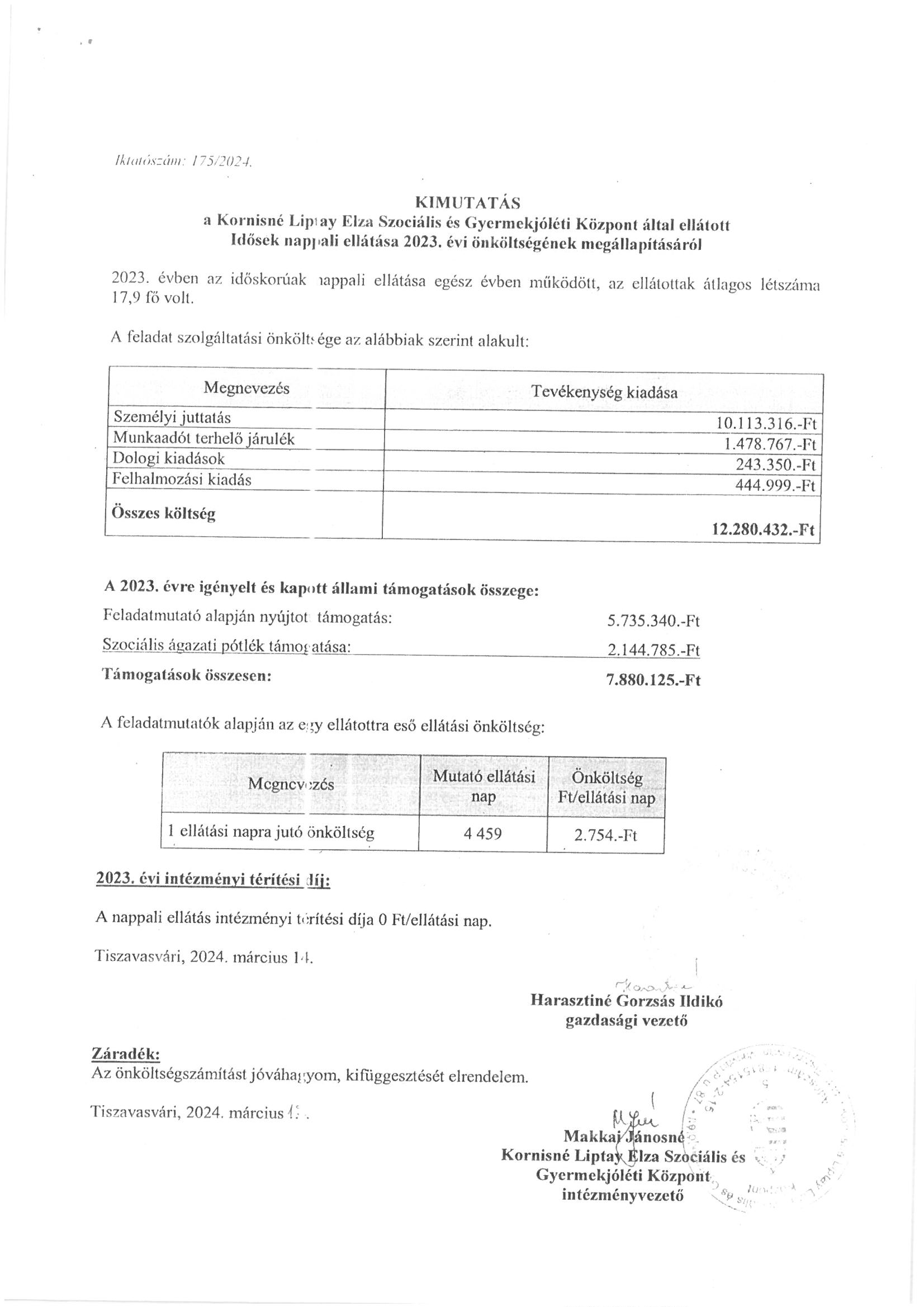 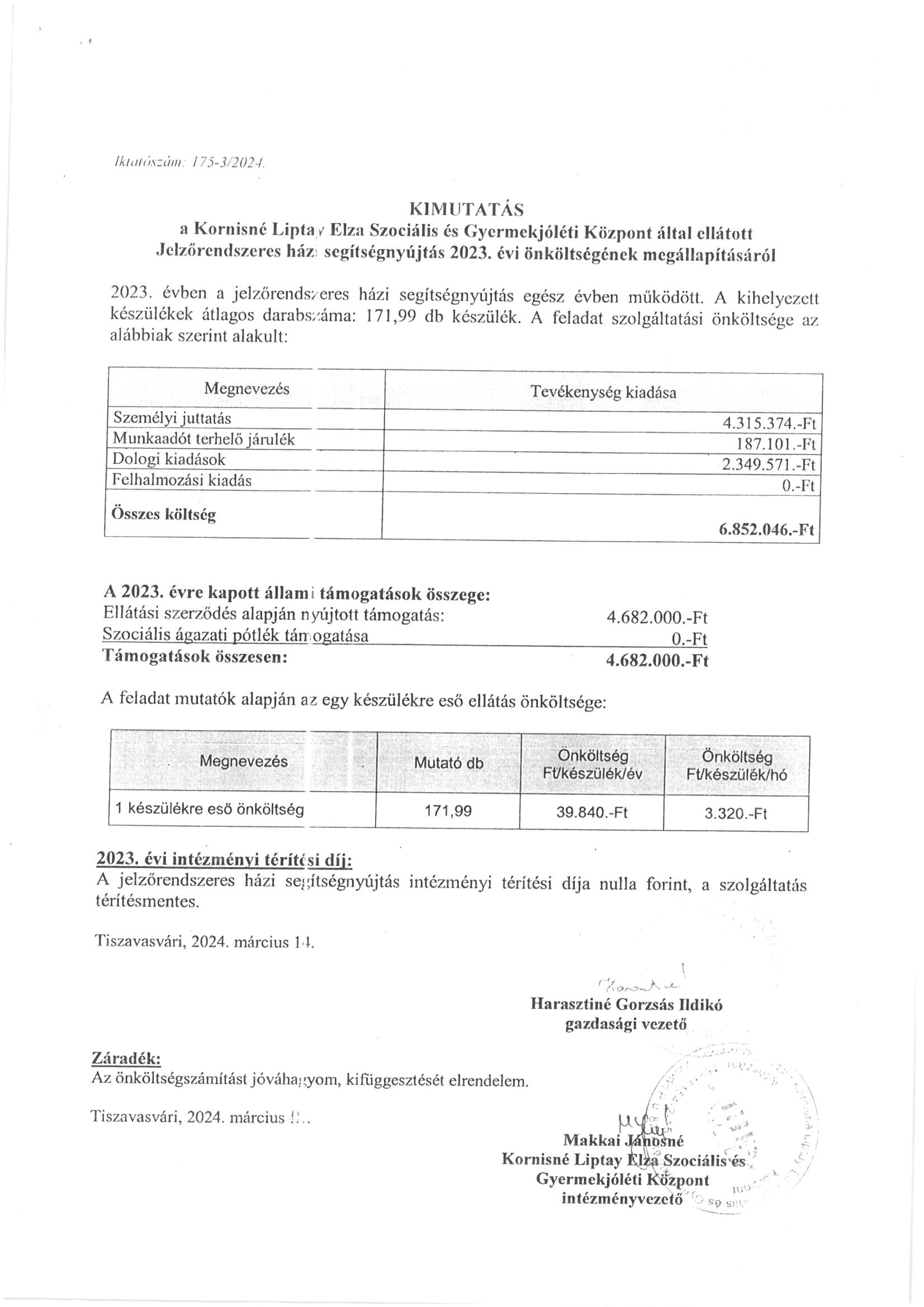 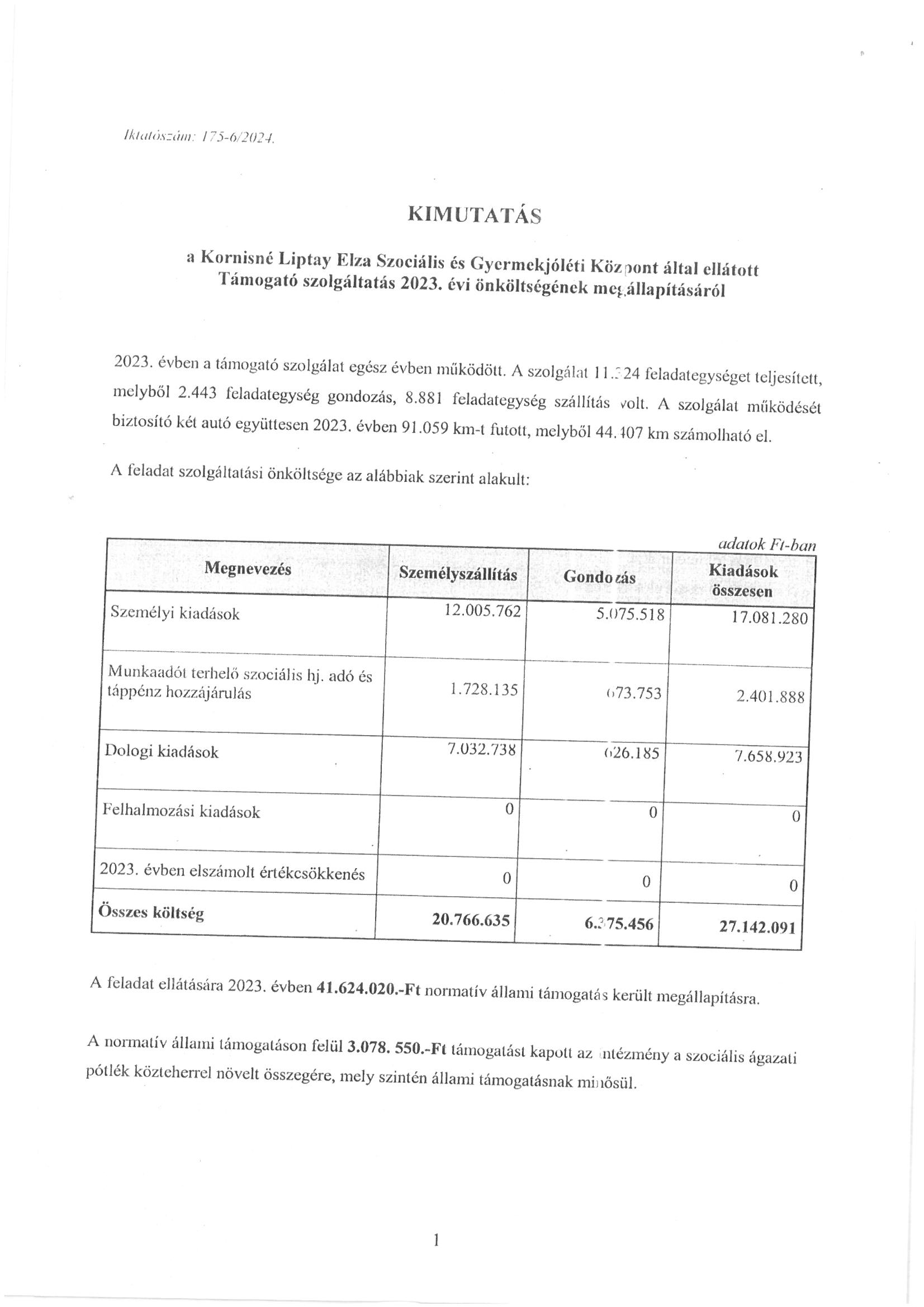 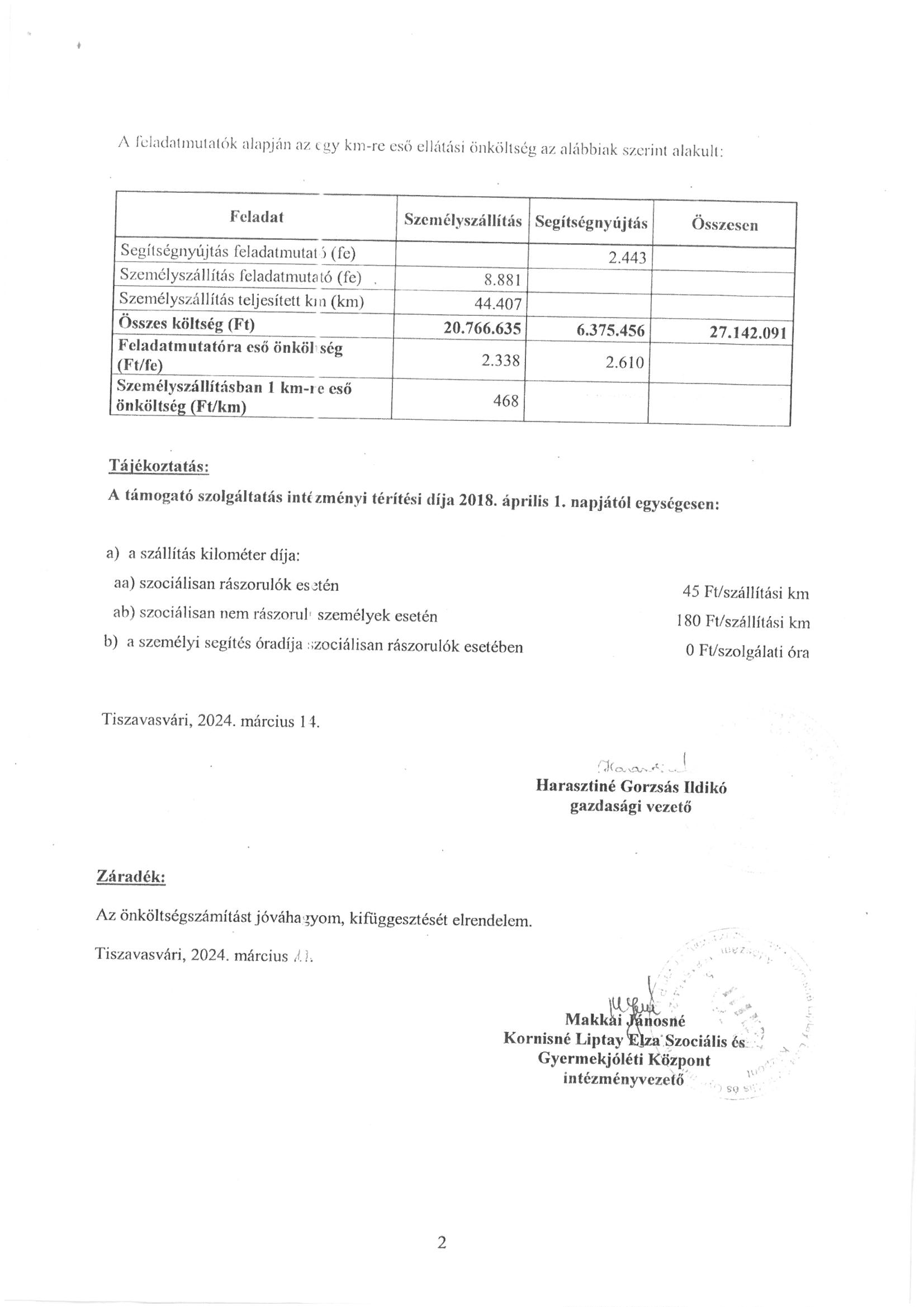 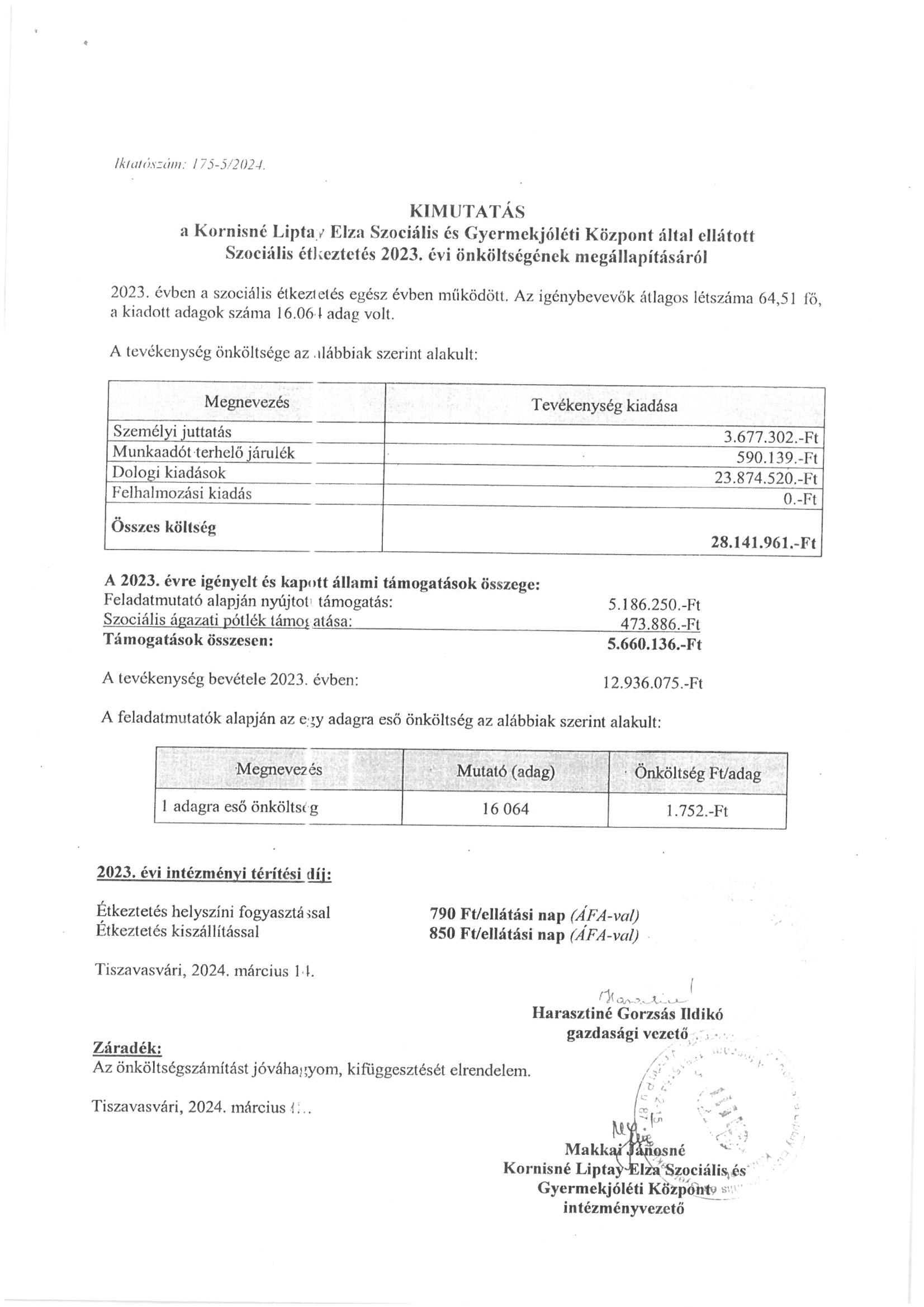 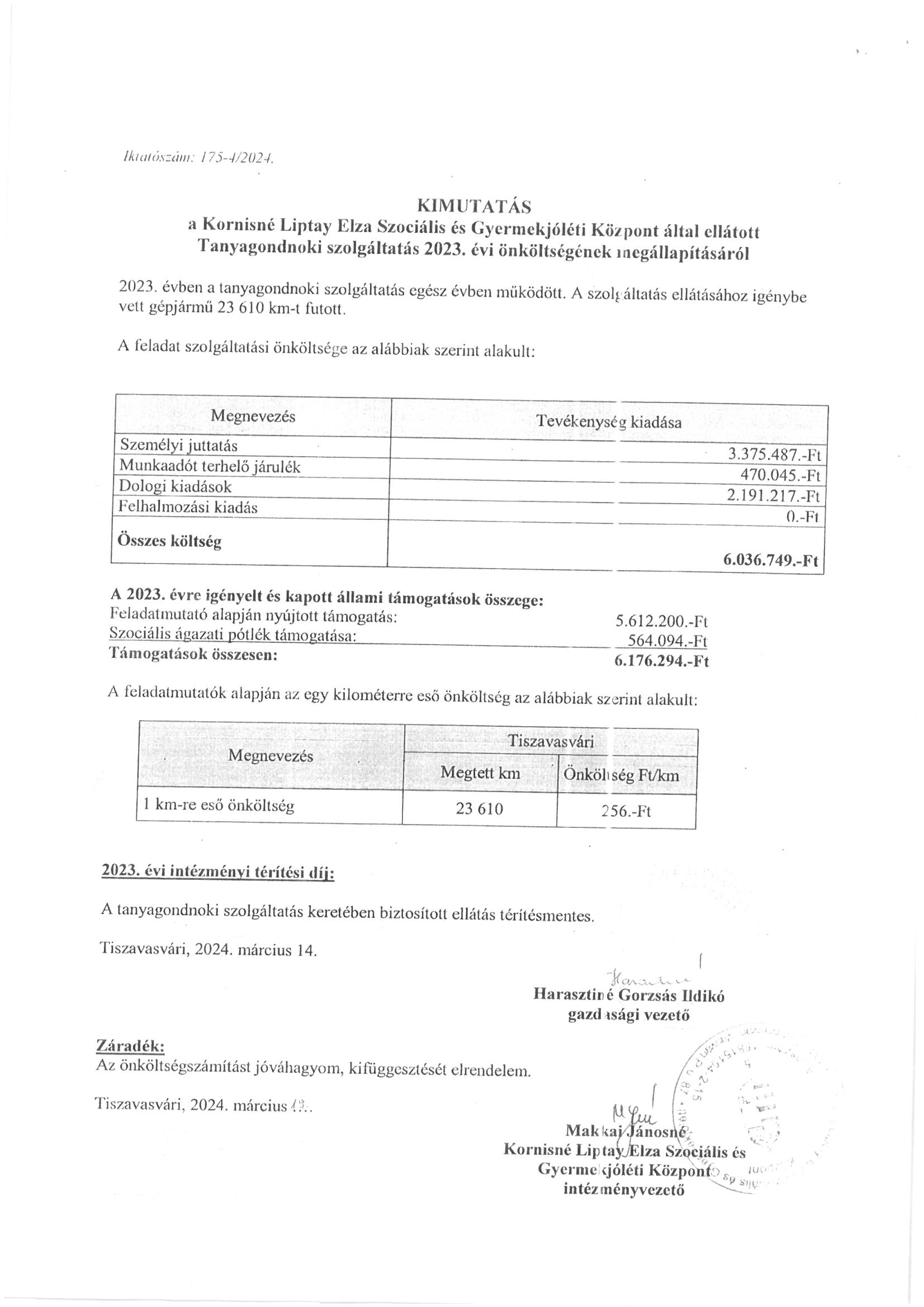 